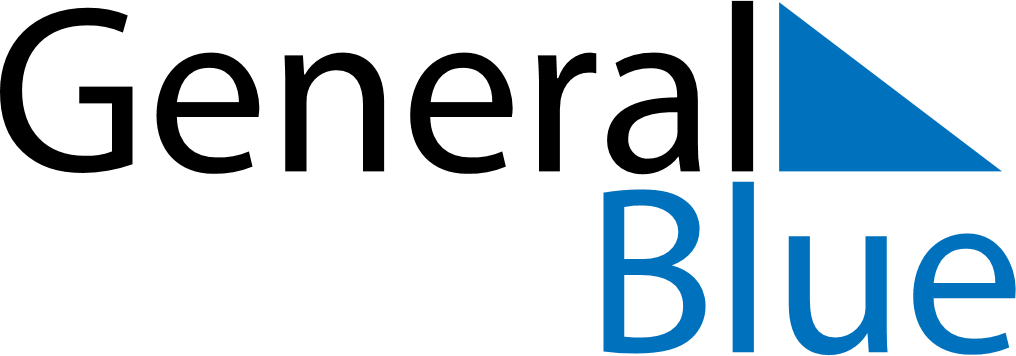 December 2024December 2024December 2024December 2024December 2024December 2024Mo i Rana, Nordland, NorwayMo i Rana, Nordland, NorwayMo i Rana, Nordland, NorwayMo i Rana, Nordland, NorwayMo i Rana, Nordland, NorwayMo i Rana, Nordland, NorwaySunday Monday Tuesday Wednesday Thursday Friday Saturday 1 2 3 4 5 6 7 Sunrise: 9:56 AM Sunset: 1:48 PM Daylight: 3 hours and 51 minutes. Sunrise: 10:00 AM Sunset: 1:45 PM Daylight: 3 hours and 45 minutes. Sunrise: 10:03 AM Sunset: 1:42 PM Daylight: 3 hours and 38 minutes. Sunrise: 10:07 AM Sunset: 1:39 PM Daylight: 3 hours and 32 minutes. Sunrise: 10:10 AM Sunset: 1:37 PM Daylight: 3 hours and 26 minutes. Sunrise: 10:14 AM Sunset: 1:34 PM Daylight: 3 hours and 20 minutes. Sunrise: 10:17 AM Sunset: 1:32 PM Daylight: 3 hours and 14 minutes. 8 9 10 11 12 13 14 Sunrise: 10:20 AM Sunset: 1:29 PM Daylight: 3 hours and 8 minutes. Sunrise: 10:23 AM Sunset: 1:27 PM Daylight: 3 hours and 3 minutes. Sunrise: 10:26 AM Sunset: 1:25 PM Daylight: 2 hours and 58 minutes. Sunrise: 10:29 AM Sunset: 1:23 PM Daylight: 2 hours and 53 minutes. Sunrise: 10:32 AM Sunset: 1:21 PM Daylight: 2 hours and 49 minutes. Sunrise: 10:35 AM Sunset: 1:20 PM Daylight: 2 hours and 44 minutes. Sunrise: 10:37 AM Sunset: 1:18 PM Daylight: 2 hours and 41 minutes. 15 16 17 18 19 20 21 Sunrise: 10:39 AM Sunset: 1:17 PM Daylight: 2 hours and 37 minutes. Sunrise: 10:41 AM Sunset: 1:16 PM Daylight: 2 hours and 34 minutes. Sunrise: 10:43 AM Sunset: 1:15 PM Daylight: 2 hours and 32 minutes. Sunrise: 10:44 AM Sunset: 1:15 PM Daylight: 2 hours and 30 minutes. Sunrise: 10:46 AM Sunset: 1:14 PM Daylight: 2 hours and 28 minutes. Sunrise: 10:47 AM Sunset: 1:14 PM Daylight: 2 hours and 27 minutes. Sunrise: 10:47 AM Sunset: 1:15 PM Daylight: 2 hours and 27 minutes. 22 23 24 25 26 27 28 Sunrise: 10:48 AM Sunset: 1:15 PM Daylight: 2 hours and 27 minutes. Sunrise: 10:48 AM Sunset: 1:16 PM Daylight: 2 hours and 28 minutes. Sunrise: 10:48 AM Sunset: 1:17 PM Daylight: 2 hours and 29 minutes. Sunrise: 10:48 AM Sunset: 1:18 PM Daylight: 2 hours and 30 minutes. Sunrise: 10:47 AM Sunset: 1:20 PM Daylight: 2 hours and 32 minutes. Sunrise: 10:46 AM Sunset: 1:22 PM Daylight: 2 hours and 35 minutes. Sunrise: 10:45 AM Sunset: 1:24 PM Daylight: 2 hours and 38 minutes. 29 30 31 Sunrise: 10:44 AM Sunset: 1:26 PM Daylight: 2 hours and 42 minutes. Sunrise: 10:42 AM Sunset: 1:28 PM Daylight: 2 hours and 45 minutes. Sunrise: 10:41 AM Sunset: 1:31 PM Daylight: 2 hours and 50 minutes. 